iRECom - dodání elektroakustický měnič

Objednáváme u vás 12 kusů  elektroakustických měničů dle Vaší nabídky.

Cena celkem: 151 680,00 Kč bez DPH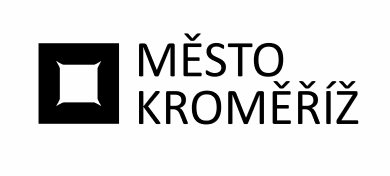 Městský úřad KroměřížMěstský úřad KroměřížMěstský úřad KroměřížMěstský úřad KroměřížMěstský úřad KroměřížMěstský úřad Kroměřížtel. +420 573 321 111Velké náměstí 115Velké náměstí 115Velké náměstí 115Velké náměstí 115Velké náměstí 115Velké náměstí 115fax +420 573 331 481767 01 Kroměříž767 01 Kroměříž767 01 Kroměříž767 01 Kroměříž767 01 Kroměříž767 01 Kroměřížwww.mesto-kromeriz.cziRECom s.r.o.iRECom s.r.o.iRECom s.r.o.iRECom s.r.o.iRECom s.r.o.iRECom s.r.o.Březinova 2889/22Březinova 2889/22Březinova 2889/22Březinova 2889/22Březinova 2889/22Březinova 2889/22Odbor informačních technologiíOdbor informačních technologiíOdbor informačních technologiíOdbor informačních technologiíOdbor informačních technologiíOdbor informačních technologiíOdbor informačních technologiíOdbor informačních technologiíOdbor informačních technologií76701767017670176701KroměřížKroměřížIČ:IČ:IČ:IČ:2919554329195543DIČ:DIČ:DIČ:DIČ:CZ29195543CZ29195543Váš dopis značky///ze dneze dnevyřizujevyřizujevyřizujevyřizuje//linkalinkaV Kroměříži///0.0.00000.0.0000Xxxxxx xxxxxx xxx.Xxxxxx xxxxxx xxx.Xxxxxx xxxxxx xxx.Xxxxxx xxxxxx xxx./xxxxxxxxxxxxxxxxxx15.5.2024OBJEDNÁVKA č.OBJ/2024/0878/OITObjednatel:Město KroměřížMěsto KroměřížVelké nám. 115/1Velké nám. 115/176701 Kroměříž76701 KroměřížIČ:00287351DIČ:CZ00287351Sjednaná cena včetně DPH : do183 533,00 KčTermín dodání do:31.12.2024Xxxxxxx xxxxx xxxxxxxxx